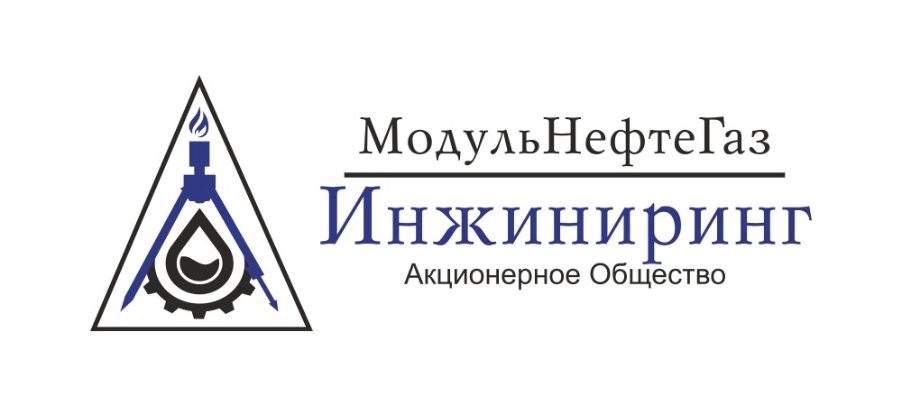 450075, РФ, Республика Башкортостан г. Уфа, ул. Рихарда Зорге, 75+7 (347) 216-10-01office@mngi.suwww.mngi.suОПРОСНЫЙ ЛИСТ ДЛЯ ЗАКАЗА ТРУБНОГО ГАЗОВОГО РАСШИРИТЕЛЯ (ТГР)Наименование предприятия-заказчика и место эксплуатации: ____________________________________________________________________________________________________________________Наименование проектирующей организации: _____________________________________________________________________________________________________________________________________Контактное лицо: _________________________________________________________________________________________________________________________________________________________Комментарии/Особые требования№ПоказателиЗначенияНазначениеПроизводительность по газу, нм3/часРабочее давление (изб.), МПаРасчетное давление (изб.), МПаРабочая температура, °СГабаритные размерыдиаметр, ммдлина, ммНаименование среды и ее агрегатное состояниеПлотность кг/м3Содержание, % мольнСН4С2Н6С3Н8i-C4Н10n-C4Н10i-C5Н12n-C5Н12C6Н14CO2N2O2Н2SКоличество заказываемых изделий, шт.Вид поставки: блочная, не блочнаяТребуемый срок службы изделия, летМесто расположения изделия (в помещении, на открытой площадке)Характер среды:категория взрывоопасности по ГОСТ Р 51330.11-99группа взрывоопасности по ГОСТ Р 51330.05-99класс опасности по ГОСТ 12.1.007-76Средняя температура наиболее холодной пятидневки, °СШМР, ПНР, транспортировка